MODÈLE DE FORMULAIRE DE COMMANDE D'ALIMENTS 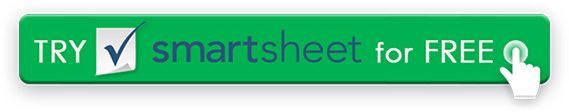 Nom de l'entrepriseVOTRE LOGOVOTRE LOGOVOTRE LOGOVOTRE LOGOVOTRE LOGO123, rue MainVOTRE LOGOVOTRE LOGOVOTRE LOGOVOTRE LOGOVOTRE LOGOHamilton, OH 44416VOTRE LOGOVOTRE LOGOVOTRE LOGOVOTRE LOGOVOTRE LOGO(321) 456-7890VOTRE LOGOVOTRE LOGOVOTRE LOGOVOTRE LOGOVOTRE LOGOAdresse courrielVOTRE LOGOVOTRE LOGOVOTRE LOGOVOTRE LOGOVOTRE LOGOPoint de contactVOTRE LOGOVOTRE LOGOVOTRE LOGOVOTRE LOGOVOTRE LOGOadresse WebBON DE COMMANDEBON DE COMMANDEBON DE COMMANDECLIENTN° DE COMMANDEN° DE COMMANDEDATE DE COMMANDEDATE DE COMMANDEATTN: Nom / DeptNom de l'entrepriseDATE NÉCESSAIREDATE NÉCESSAIRETEMPS NÉCESSAIRETEMPS NÉCESSAIRE123, rue MainHamilton, OH 44416COMMANDE REÇUE PARCOMMANDE REÇUE PARCOMMANDE REÇUE PARCOMMANDE REÇUE PAR(321) 456-7890Adresse courrielDESCRIPTIONQTÉQTÉPRIX UNITAIREPRIX UNITAIRETOTAL $                       -    $                       -    $                       -    $                       -    $                       -    $                       -    $                       -    $                       -    $                       -   REMARQUES / LIVRAISON / INFORMATIONS DE PAIEMENTSOUS-TOTALSOUS-TOTAL $                      -   entrez le pourcentageentrez le pourcentageTAUX D'IMPOSITIONTAUX D'IMPOSITION0.000%TOTAL DE L'IMPÔTTOTAL DE L'IMPÔT $                       -   LIVRAISONLIVRAISON $                       -   TOTAL GÉNÉRALTOTAL GÉNÉRAL $                      -   entrez le montant initial du pymtentrez le montant initial du pymtMOINS DE PAIEMENTMOINS DE PAIEMENT $                       -   MERCI!TOTAL DÛTOTAL DÛ $                      -   DÉMENTITous les articles, modèles ou informations fournis par Smartsheet sur le site Web sont fournis à titre de référence uniquement. Bien que nous nous efforcions de maintenir les informations à jour et correctes, nous ne faisons aucune déclaration ou garantie d'aucune sorte, expresse ou implicite, quant à l'exhaustivité, l'exactitude, la fiabilité, la pertinence ou la disponibilité en ce qui concerne le site Web ou les informations, articles, modèles ou graphiques connexes contenus sur le site Web. Toute confiance que vous accordez à ces informations est donc strictement à vos propres risques.